ALLEGATO A) RICHIESTA DI PARTECIPAZIONE AI LABORATORI/MODULIAl Dirigente ScolasticoIstituto Comprensivo di TolmezzoIL SOTTOSCRITTO……………………………………………… NATO IL ………………….…. A…………………………………. PROV……  PADRE      MADRE     DELL’ALUNNO/A: COGNOME ………………………………………… NOME……………..……………………….. CLASSE…………… SEZIONE……………. PLESSO…………..………………………………., CHIEDE L’ISCRIZIONE DEL/DELLA PROPRIO/A FIGLIO/A AL MODULO (mettere una crocetta):“TARGHET ON ENGLISH”	 il lunedì pomeriggio indicativamente dalle 14.00 alle 15.00 o dalle 14.00 alle 16.00. Inizio del modulo lunedì 29 novembre     “COMPETENCES IN ACTION” 	il mercoledì indicativamente dalle 14.00 alle 15.00 o dalle 14.00 alle 16.00. Inizio del modulo mercoledì 24 novembre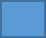      “DEVELOPING SKILLS” 	il mercoledì indicativamente dalle 15.00 qalle 16.00 o dalle 15.00  alle 17.00. Inizio del modulo mercoledì 24 novembreDATA 	FIRMA DEL GENITORE      		_____________Albo e bacheca nuvola genitori